HOUNDE GOLD OPERATION, filiale du Groupe ENDEAVOUR SA souhaite recevoir des candidatures pour le recrutement de :            (01) SUPERVISEUR MECANICIEN MAINTENANCE USINE (H/F)Description du posteSous la responsabilité du Superviseur Mécanicien Senior de la Maintenance Usine, le titulaire du poste aura pour missions principales :Principales tâches et responsabilités du titulaire du poste Activement présent, il contribue à l’amélioration des ratios d’efficacités de l’activité sous sa supervision ; Gérer dans les temps et en toute sécurité toutes les activités relatives à la maintenance des installations fixes;Coordonner les activités de tout le personnel travaillant sous sa responsabilité de manière sécuritaire et efficace;Superviser la maintenance quotidienne de tout l’équipement fixe, des équipements annexes et de tout autre équipement du secteur des installations fixes;Suivre et gérer les coûts en veillant à ce que les dépenses ne dépassent pas le montant budgétisé ;Assurer le contrôle et l’archivage des copies des correspondances dans le système central de classement ; Elaborer des rapports (quotidiens et hebdomadaires) relatifs aux activités de maintenance des installations fixes; S'assurer que tout changement dans son domaine de responsabilité est identifié et géré conformément aux procédures de la société ;S’assurer d’une bonne culture d’entreprise et Veiller au respect de toutes les exigences de l’entreprise en matière de santé, de sécurité et d'environnement ainsi que de celles requises par la réglementation nationale ;Maintenir une communication régulière et effective et faire un feedback à ses collègues, ses subordonnés et à ses supérieurs ; Bien gérer le respect du temps de travail, la discipline et la motivation des employés ; Etablir des rapports d’activité et d’efficacité permettant une bonne visibilité sur l’activité et les améliorations éventuelles ;Suivre, informer et établir les rapports d’enquêtes en cas d’incidents ;Exécuter toute autre tâche demandée par la hiérarchie en rapport avec ses aptitudes professionnelles.   Qualifications, expériences et compétences requisesEtre titulaire d’au moins un BEP en mécanique ou tout autre diplôme équivalent ;Avoir une expérience professionnelle de cinq (05) années minimum dans un poste similaire dans le domaine minier;Avoir  des connaissances en maintenance d’usine de traitement ;Avoir  une bonne connaissance des systèmes automatisés de maintenance;Avoir  une bonne connaissance en secourisme ;Avoir des connaissances en informatique;Maitrise de l’anglais serait un atout.Conditions du poste Localisation :		Mine de HoundéNature du contrat : 	CDI et incluant une période d’essai de trois (03) moisLieu et date limite de dépôt des dossiers de candidaturesMerci de faire parvenir par MAIL EXCLUSIVEMENT, avant le 18 juillet  2019, votre dossier de candidature, sous la référence obligatoire SUPERVISEUR MECANICIEN, qui comprendra :Curriculum Vitae (Français et / ou Anglais) ;Lettre de motivation, en indiquant vos prétentions salariales (Français et / ou Anglais) ;Éventuellement, copie de tout document que vous souhaitiez soumettre dans l’intérêt de votre candidature (lettre de recommandation, diplômes, attestations, certificats de travail) à l’adresse suivante : hgorecruitment@edv-ops.comPour plus d’informations, veuillez consulter notre  site Web : www.endeavourmining.comWe Mine For Gold 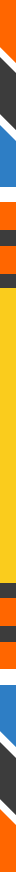                                              And For GoodEndeavour Job’s Opportunities HOUNDE GOLD OPERATION SASecteur 15 - Zone A - Parcelle 09, Lot 35                      Section B – Ouaga 2000 – 06 BP 9214	Ouagadougou 06, Burkina Faso 
                 RCCM: BFOUA2015B1744 / IFU: 00064526S
